Approved by: Managing Director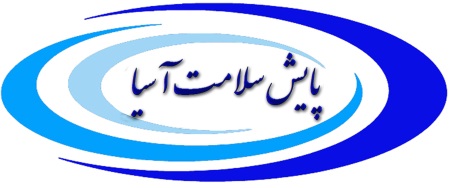 PSADocument Title : ASC contract(single site)Document Code: F-PSA-04The name and signature of the employerThe signature of the company